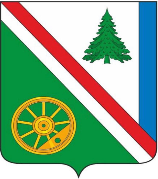 00.00.2022г. №000РОССИЙСКАЯ ФЕДЕРАЦИЯИРКУТСКАЯ ОБЛАСТЬБРАТСКИЙ РАЙОНВИХОРЕВСКОЕ МУНИЦИПАЛЬНОЕ ОБРАЗОВАНИЕАДМИНИСТРАЦИЯПОСТАНОВЛЕНИЕОБ УТВЕРЖДЕНИИ АДМИНИСТРАТИВНОГО РЕГЛАМЕНТА ПРЕДОСТАВЛЕНИЯ МУНИЦИПАЛЬНОЙ УСЛУГИ «ВЫДАЧА УВЕДОМЛЕНИЯ О СООТВЕТСТВИИ (НЕСООТВЕТСТВИИ) УКАЗАННЫХ В УВЕДОМЛЕНИИ О ПЛАНИРУЕМЫХ СТРОИТЕЛЬСТВЕ ИЛИ РЕКОНСТРУКЦИИ ОБЪЕКТА ИНДИВИДУАЛЬНОГО ЖИЛИЩНОГО СТРОИТЕЛЬСТВА ИЛИ САДОВОГО ДОМА ПАРАМЕТРОВ ОБЪЕКТА ИНДИВИДУАЛЬНОГО ЖИЛИЩНОГО СТРОИТЕЛЬСТВА ИЛИ САДОВОГО ДОМА УСТАНОВЛЕННЫМ ПАРАМЕТРАМ И ДОПУСТИМОСТИ РАЗМЕЩЕНИЯ ОБЪЕКТА ИНДИВИДУАЛЬНОГО ЖИЛИЩНОГО СТРОИТЕЛЬСТВА ИЛИ САДОВОГО ДОМА НА ЗЕМЕЛЬНОМ УЧАСТКЕ»Во исполнение Федерального закона от 27.07.2010г. № 210-ФЗ «Об организации предоставления государственных и муниципальных услуг», в соответствии с Федеральным законом от 06.10.2003г. № 131-ФЗ «Об общих принципах организации местного самоуправления в Российской Федерации», Градостроительным кодексом Российской Федерации, руководствуясь Уставом Вихоревского муниципального образования, администрация Вихоревского городского поселенияПОСТАНОВЛЯЕТ:1. Утвердить административный регламент предоставления муниципальной услуги «Выдача уведомления о соответствии (несоответствии) указанных в уведомлении о планируемых строительстве или реконструкции объекта индивидуального жилищного строительства или садового дома параметров объекта индивидуального жилищного строительства или садового дома установленным параметрам и допустимости размещения объекта индивидуального жилищного строительства или садового дома на земельном участке» согласно приложению к данному постановлению. 2. Постановление администрации Вихоревского городского поселения от 09.10.2018г. №226 «Об утверждении административного регламента предоставления муниципальной услуги «Выдача уведомлений, необходимых для строительства и реконструкции объекта индивидуального жилищного строительства или садового дома на территории Вихоревского муниципального образования»» считать утратившим силу.3. Настоящее постановление подлежит официальному опубликованию и размещению на официальном сайте администрации Вихоревского городского поселения.4. Контроль за исполнением настоящего постановления оставляю за собой.Глава Вихоревскогомуниципального образования                                                                   Н.Ю.ДружининПриложение к постановлению  администрации Вихоревского городского поселенияАДМИНИСТРАТИВНЫЙ РЕГЛАМЕНТ предоставления муниципальной услуги «Выдача уведомления о соответствии (несоответствии) указанных в уведомлении о планируемых строительстве или реконструкции объекта индивидуального жилищного строительства или садового дома параметров объекта индивидуального жилищного строительства или садового дома установленным параметрам и допустимости размещения объекта индивидуального жилищного строительства или садового дома на земельном участке»Раздел I. Общие положенияГлава 1. Предмет регулирования административного регламента1.1. Административный регламент предоставления муниципальной услуги «Выдача уведомления о соответствии (несоответствии) указанных в уведомлении о планируемых строительстве или реконструкции объекта индивидуального жилищного строительства или садового дома параметров объекта индивидуального жилищного строительства или садового дома установленным параметрам и допустимости размещения объекта индивидуального жилищного строительства или садового дома на земельном участке» (далее - административный регламент) разработан в целях:1) повышения качества и доступности предоставления муниципальной услуги «Выдача уведомления о соответствии (несоответствии) указанных в уведомлении о планируемых строительстве или реконструкции объекта индивидуального жилищного строительства или садового дома параметров объекта индивидуального жилищного строительства или садового дома установленным параметрам и допустимости размещения объекта индивидуального жилищного строительства или садового дома на земельном участке» (далее - муниципальная услуга);2) оптимизации и регламентации состава, последовательности, сроков и порядка выполнения административных процедур и административных действий, осуществляемых в ходе предоставления муниципальной услуги;3) установления стандарта предоставления муниципальной услуги, форм контроля за исполнением административного регламента, а также досудебного (внесудебного) порядка обжалования решений и действий (бездействия) администрации Вихоревского городского поселения (далее -  администрация Вихоревского городского поселения), должностных лиц администрации Вихоревского городского поселения (далее - должностные лица) и муниципальных служащих администрации Вихоревского городского поселения (далее - муниципальные служащие), ответственных за предоставление муниципальной услуги;4) повышения информированности физических и юридических лиц, индивидуальных предпринимателей о порядке и процессе предоставления муниципальной услуги;5) повышения эффективности взаимодействия должностных лиц и муниципальных служащих с физическими и юридическими лицами, индивидуальными предпринимателями, обратившимися в администрацию Вихоревского городского поселения для получения муниципальной услуги;6) повышения эффективности межведомственного информационного взаимодействия администрации Вихоревского городского поселения с организациями, участвующими в предоставлении муниципальной услуги, в ходе предоставления данной муниципальной услуги.1.2. Основные понятия и термины, используемые в тексте настоящего административного регламента, применяются в значениях, определенных Градостроительным кодексом Российской Федерации, Федеральным законом от 27.07.2010г. № 210-ФЗ «Об организации предоставления государственных и муниципальных услуг».Глава 2. Круг заявителей2.1. Заявителями на предоставление муниципальной услуги могут быть физические и юридические лица, являющиеся застройщиками в соответствии с Градостроительным кодексом РФ (далее – заявители).2.2. От имени заявителя за предоставлением муниципальной услуги может обратиться его уполномоченный представитель (далее – представитель).Глава 3. Предоставление муниципальной услуги3.1. Муниципальная услуга предоставляется заявителю в соответствии с вариантом предоставления муниципальной услуги.3.2. Вариант, в соответствии с которым заявителю будет предоставлена муниципальная услуга определяется в соответствии с настоящим административным регламентом, исходя из признаков, указанных в заявлении.Раздел II. Стандарт предоставления муниципальной услугиГлава 4. Наименование муниципальной услуги4.1. Под муниципальной услугой в настоящем административном регламенте понимается выдача уведомления о соответствии (несоответствии) указанных в уведомлении о планируемых строительстве или реконструкции объекта индивидуального жилищного строительства или садового дома параметров объекта индивидуального жилищного строительства или садового дома установленным параметрам и допустимости размещения объекта индивидуального жилищного строительства или садового дома на земельном участке.Глава 5. Наименование органа местного самоуправления, предоставляющего муниципальную услугу5.1. Органом местного самоуправления, предоставляющим муниципальную услугу, является администрация Вихоревского городского поселения (далее - администрация).5.2. Непосредственное предоставление муниципальной услуги осуществляется муниципальными служащими отдела ЖКХАиС администрации Вихоревского городского поселения совместно с муниципальными служащими управления делами администрации Вихоревского городского поселения.5.3. В предоставлении муниципальной услуги участвуют:1) Федеральная служба государственной регистрации, кадастра и картографии, ее территориальный орган (по окончанию реорганизации – публично-правовая компания «Роскадастр»);2) иные государственные органы, органы местного самоуправления иных муниципальных образований.Глава 6. Результат предоставления муниципальной услуги.6.1. Результатом предоставления муниципальной услуги является:- выдача уведомления о соответствии указанных в уведомлении о планируемом строительстве объекта индивидуального жилищного строительства или садового дома параметрам и допустимости размещения объекта индивидуального жилищного строительства или садового дома на земельном участке;- выдача уведомления о несоответствии указанных в уведомлении о планируемом строительстве объекта индивидуального жилищного строительства или садового дома параметрам и допустимости размещения объекта индивидуального жилищного строительства или садового дома на земельном участке.Глава 7. Срок предоставления муниципальной услуги7.1. Срок предоставления муниципальной услуги составляет 7 рабочих дней со дня представления в администрацию Вихоревского городского поселения документов, указанных в пунктах 9.1 настоящего административного регламента, обязанность по представлению которых возложена на заявителя.7.2. Приостановление предоставления муниципальной услуги не предусмотрено.7.3. Срок выдачи (направления) документов, являющихся результатом предоставления муниципальной услуги – 1 рабочий день со дня их подписания главой администрации Вихоревского городского поселения.Глава 8. Правовые основания для предоставления муниципальной услуги8.1. Перечень нормативных правовых актов, регулирующих отношения, возникающие в связи с предоставлением муниципальной услуги.Предоставление муниципальной услуги осуществляется в соответствии с:1) Градостроительным кодексом Российской Федерации;2) Федеральным законом от 06.10.2003г. № 131-ФЗ «Об общих принципах организации местного самоуправления в Российской Федерации»;3) Федеральным законом от 27.07.2010г. № 210-ФЗ «Об организации предоставления государственных и муниципальных услуг»;4) Приказ Министерства строительства и жилищно-коммунального хозяйства Российской Федерации от 19.09.2018г. №591/пр. Глава 9. Исчерпывающий перечень документов, необходимых для предоставления муниципальной услуги9.1. Перечень документов, необходимых для предоставления муниципальной услуги:В целях строительства или реконструкции объекта индивидуального жилищного строительства или садового дома заявитель (застройщик) представляет уведомление (по форме, указанной в Приложение 1 к административному регламенту) о планируемых строительстве или реконструкции объекта индивидуального жилищного строительства или садового дома (далее также - уведомление о планируемом строительстве), содержащее следующие сведения:1) фамилия, имя, отчество (при наличии), место жительства застройщика, реквизиты документа, удостоверяющего личность (для физического лица);2) наименование и место нахождения застройщика (для юридического лица), а также государственный регистрационный номер записи о государственной регистрации юридического лица в едином государственном реестре юридических лиц и идентификационный номер налогоплательщика, за исключением случая, если заявителем является иностранное юридическое лицо;3) кадастровый номер земельного участка (при его наличии), адрес или описание местоположения земельного участка;4) сведения о праве застройщика на земельный участок, а также сведения о наличии прав иных лиц на земельный участок (при наличии таких лиц);5) сведения о виде разрешенного использования земельного участка и объекта капитального строительства (объекта индивидуального жилищного строительства или садового дома);6) сведения о планируемых параметрах объекта индивидуального жилищного строительства или садового дома, в целях строительства или реконструкции которых подано уведомление о планируемом строительстве, в том числе об отступах от границ земельного участка;7) сведения о том, что объект индивидуального жилищного строительства или садовый дом не предназначен для раздела на самостоятельные объекты недвижимости;8) почтовый адрес и (или) адрес электронной почты для связи с застройщиком;9) способ направления застройщику уведомлений, предусмотренных пунктом 2 части 7 статьи 51.1. Градостроительного кодекса РФ.9.1.1. К уведомлению о планируемом строительстве прилагаются:1) правоустанавливающие документы на земельный участок в случае, если права на него не зарегистрированы в Едином государственном реестре недвижимости;2) документ, подтверждающий полномочия представителя заявителя (застройщика), в случае, если уведомление о планируемом строительстве направлено представителем застройщика;3) заверенный перевод на русский язык документов о государственной регистрации юридического лица в соответствии с законодательством иностранного государства в случае, если застройщиком является иностранное юридическое лицо.9.2. В целях изменения параметров планируемого строительства или реконструкции объекта индивидуального жилищного строительства или садового дома заявитель (застройщик) подает на бумажном носителе посредством личного обращения либо направляет в администрацию Вихоревского городского поселения посредством почтового отправления с уведомлением о вручении уведомление (по форме, указанной в Приложение 2 к административному регламенту) об изменении параметров планируемого строительства или реконструкции объекта индивидуального жилищного строительства или садового дома (далее - уведомление о изменении параметров), содержащее сведения об изменении параметров планируемого строительства или реконструкции.9.2.1.К уведомлению об изменении параметров прилагаются:1) правоустанавливающие документы на земельный участок в случае, если права на него не зарегистрированы в Едином государственном реестре недвижимости;2) документ, подтверждающий полномочия представителя заявителя (застройщика), в случае, если уведомление о планируемом строительстве направлено представителем застройщика;3) заверенный перевод на русский язык документов о государственной регистрации юридического лица в соответствии с законодательством иностранного государства в случае, если застройщиком является иностранное юридическое лицо.9.3. Документы (их копии или сведения, содержащиеся в них), указанные в подпункте 1 пункта 9.1.1 и пункта 9.2.1 настоящего регламента, запрашиваются администрацией Вихоревского городского поселения в государственных органах, органах местного самоуправления и подведомственных государственным органам или органам местного самоуправления организациях, в распоряжении которых находятся указанные документы, в срок не позднее трех рабочих дней со дня получения уведомления о планируемом строительстве, если застройщик не представил указанные документы самостоятельно. По межведомственным запросам, документы (их копии или сведения, содержащиеся в них) предоставляются государственными органами, органами местного самоуправления и подведомственными государственным органам или органам местного самоуправления организациями, в распоряжении которых находятся указанные документы, в срок не позднее трех рабочих дней со дня получения соответствующего межведомственного запроса.9.4. Не допускается требовать у заявителя в целях предоставления муниципальной услуги иные документы, за исключением указанных в пунктах 9.1.1. и 9.2.1. настоящего административного регламента.9.5. Способы и порядок получения заявителем документов, необходимых для предоставления муниципальной услуги.Бланк заявления на предоставление муниципальной услуги можно получить: Иркутская область, Братский район, г. Вихоревка, ул.Дзержинского, 105, каб. 12.9.6. Способы и порядок подачи заявителем документов, необходимых для предоставления муниципальной услуги.Документы, необходимые для предоставления муниципальной услуги, заявитель может подать в администрацию Вихоревского городского поселения одним из следующих способов:1) при личном обращении в администрацию Вихоревского городского поселения, расположенную по адресу: Иркутская область, Братский район, г. Вихоревка, ул.Дзержинского, 105; 2) путем направления таких документов с использованием почтовой связи на адрес: 665770, Иркутская область, Братский район, г. Вихоревка, ул.Дзержинского, 105;3) путем направления таких документов на адрес электронной почты: adm_vihorevka@mail.ru;4) через региональную государственную информационную систему «Региональный портал государственных и муниципальных услуг Иркутской области» в информационно-телекоммуникационной сети «Интернет» (далее - Портал)- http://38.gosuslugi.ru.При личном обращении в администрацию Вихоревского городского поселения заявитель подает необходимые для предоставления муниципальной услуги документы в порядке очереди. Прием заявителей в администрации Вихоревского городского поселения осуществляется в режиме: - понедельник - пятница с 09.00 до 17.00 часов, перерыв с 13.00 до 14.00 часов. В целях обеспечения конфиденциальности сведений заявителей одновременный прием двух и более заявителей одним специалистом администрации Вихоревского городского поселения не допускается.Подать необходимые для предоставления муниципальной услуги документы с использованием почтовой связи можно в порядке, установленном отделениями почтовой связи, посредством которых заявитель осуществляет подачу таких документов. 9.7. Способы и порядок получения заявителем информации по вопросам предоставления муниципальной услуги.Информацию по вопросам предоставления муниципальной услуги заявитель может получить одним из следующих способов:1) путем обращения лично в отдел ЖКХАиС администрации Вихоревского городского поселения. Отдел ЖКХАиС администрации Вихоревского городского поселения расположен по адресу: Иркутская область, Братский район, г. Вихоревка, ул.Дзержинского, 105, каб. 12. Режим работы отдела ЖКХАиС администрации Вихоревского городского поселения с заявителями: понедельник – среда с 10.00 до 17.00 часов, перерыв с 13.00 до 14.00 часов; 2) по телефону отдела ЖКХАиС администрации Вихоревского городского поселения: 40-07-77. Режим работы: понедельник – среда с 10.00 до 17.00 часов, перерыв с 13.00 до 14.00 часов; 3) с использованием официального сайта администрации Вихоревского городского поселения - www.admvih.ru.Глава 10. Исчерпывающий перечень оснований для отказа в приеме документов, необходимых для предоставления муниципальной услуги10.1. Оснований для отказа в приеме документов, необходимых для предоставления муниципальной услуги, не предусмотрено.Глава 11. Исчерпывающий перечень оснований для приостановления предоставления муниципальной услуги или отказа в предоставления муниципальной услуги11.1. Основания для приостановления предоставления муниципальной услуги законодательством не предусмотрены.11.2. Перечень оснований для отказа в предоставлении муниципальной услуги:11.2.1. В случае отсутствия в уведомлении о планируемом строительстве сведений, предусмотренных пунктом 9.1. настоящего регламента, или отсутствие документов, предусмотренных п.п. 2,3 пункта 9.1.1. настоящего регламента, в течение трех рабочих дней со дня поступления уведомления о планируемом строительстве данное уведомление и прилагаемые к нему документы возвращаются заявителю без рассмотрения с указанием причин возврата. В этом случае уведомление о планируемом строительстве считается ненаправленным.11.2.2. В случае отсутствия в уведомлении об изменении параметров сведений, предусмотренных пунктом 9.1. настоящего регламента, или отсутствие документов, предусмотренных п.п. 2,3 пункта 9.1.2. настоящего регламента, в течение трех рабочих дней со дня поступления уведомления об изменении параметров данное уведомление и прилагаемые к нему документы возвращаются заявителю без рассмотрения с указанием причин возврата. В этом случае уведомление об изменении параметров считается ненаправленным.Глава 12. Размер платы, взимаемой с заявителя при предоставлении муниципальной услуги, и способы ее взимания12.1. Муниципальная услуга предоставляется на безвозмездной (бесплатной) основе.12.2. В случае внесения изменений в выданный в результате предоставления муниципальной услуги документ, направленный на исправление ошибок и опечаток, допущенных по вине администрации Вихоревского городского поселения, а также должностных лиц и муниципальных служащих администрации Вихоревского городского поселения, плата с заявителя не взимается.Глава 13. Максимальный срок ожидания в очереди при подаче заявления и при получении результата предоставления такой услуги13.1. Максимальный срок ожидания в очереди при личном обращении заявителя в администрацию Вихоревского городского поселения в целях подачи необходимых для предоставления муниципальной услуги документов и получения результата предоставления муниципальной услуги составляет 15 минут.13.2. Максимальное время ожидания в очереди при получении результата муниципальной услуги не должно превышать 15 минут.Глава 14. Срок регистрации заявления14.1. Документы, поданные заявителем в целях предоставления муниципальной услуги, подлежат регистрации: 1) в течение 15 минут с момента личного обращения заявителя в администрацию Вихоревского городского поселения;2) в течение рабочего дня с момента поступления их в администрацию Вихоревского городского поселения с использованием почтовой связи или информационно-коммуникационной сети «Интернет».Документы, поданные заявителем в целях предоставления муниципальной услуги, регистрируется с использованием информационно-коммуникационных технологий муниципальным служащим управления делами администрации Вихоревского городского поселения. В процессе регистрации данным документам присваивается номер и проставляется дата их регистрации.14.2. Днем регистрации заявления и документов, представленных заявителем или его представителем, является день их поступления в администрацию Вихоревского городского поселения (до 17 часов). При поступлении заявления и документов после 17 часов или в нерабочий (выходные, праздники) день их регистрация происходит следующим рабочим днем. Глава 15. Требования к помещениям, в которых предоставляется муниципальная услуга15.1. Помещения, в которых предоставляется муниципальная услуга, должны соответствовать установленным противопожарным и санитарно-эпидемиологическим правилам и нормам. К таким помещениям должен быть организован беспрепятственный доступ заявителей. На входе в помещения, в которых предоставляется муниципальная услуга, должна быть оборудована информационная табличка, содержащая сведения о режиме работы администрации Вихоревского городского поселения.Места для заполнения бланков документов, необходимых для предоставления муниципальной услуги, должны соответствовать следующим требованиям: 1) наличие офисной мебели;2) свободный доступ к бланкам заявления и образцу его заполнения;3) наличие информационных стендов, содержащих актуальную и исчерпывающую информацию, необходимую для получения заявителями муниципальной услуги.Места для ожидания должны соответствовать комфортным условиям ожидания заявителями очереди к специалистам администрации Вихоревского городского поселения. Места для приема заявителей должны быть оснащены удобной офисной мебелью для специалистов администрации Вихоревского городского поселения и заявителей. Глава 16. Показатели доступности и качества муниципальной услуги.16.1. Доступность муниципальной услуги характеризуется следующими показателями:1) беспрепятственный доступ заявителей, в которых предоставляется муниципальная услуга;2) возможность получения заявителями полной, актуальной и доступной информации о порядке предоставления муниципальной услуги удобными для них способами: в помещениях, которых предоставляется муниципальная услуга, с использованием информационно-коммуникационной сети «Интернет», по телефону;3) снижение количества документов, требующихся от заявителей для предоставления муниципальной услуги, минимизация количества обращений заявителя в другие организации, участвующие в процессе предоставления муниципальной услуги;4) возможность подачи документов, необходимых для предоставления муниципальной услуги, удобными для заявителя способами: лично, через своего представителя, с использованием информационно-коммуникационной сети «Интернет» или почтовой связи (возможность получения муниципальной услуги посредством использования МФЦ не предусмотрена).16.2. Качество муниципальной услуги характеризуется следующими показателями:1) соблюдение стандарта предоставления муниципальной услуги;2) отсутствие обоснованных жалоб заявителей на нарушение стандарта предоставления муниципальной услуги и (или) на решения и действия (бездействие), принятые или осуществляемые в ходе предоставления муниципальной услуги должностными лицами и муниципальными служащими, ответственными за предоставление муниципальной услуги.16.3. Взаимодействие заявителя или его представителя с должностными лицами и муниципальными служащими администрации Вихоревского городского поселения осуществляется при личном обращении на приеме граждан в соответствии с графиком приема граждан в администрации Вихоревского городского поселения:1) в ходе получения информации о порядке предоставления муниципальной услуги;2) при подачи заявления и документов, необходимых для предоставления муниципальной услуги;3) при получении результата предоставления муниципальной услуги.Количество взаимодействий заявителя или его представителя с должностными лицами и муниципальными служащими администрации Вихоревского городского поселения при предоставлении муниципальной услуги не должно превышать трех раз.16.4. Заявитель или его представить имеет возможность получить информацию о ходе предоставления муниципальной услуги в администрации Вихоревского городского поселения или по телефону.Глава 17. Иные требования к предоставлению муниципальной услуги17.1. Муниципальная услуга по экстерриториальному принципу не предоставляется.17.2. Услуги, которые являются необходимыми и обязательными при предоставлении муниципальной услуги не предусмотрены.	17.3. Доступ к информации о сроках и порядке предоставления муниципальной услуги, размещенной на Портале, осуществляется без выполнения заявителем каких-либо требований, в том числе без использования программного обеспечения, установка которого на технические средства заявителя требует заключения лицензионного или иного соглашения с правообладателем программного обеспечения, предусматривающего взимание платы, регистрацию или авторизацию заявителя, или предоставление им персональных данных.	Предоставление муниципальной услуги с использованием Портала осуществляется в отношении заявителей, прошедших процедуру регистрации и авторизации.Раздел III. Состав, последовательность и сроки выполнения административных процедурГлава 18. Состав и последовательность административных процедур18.1. Процесс предоставления муниципальной услуги включает в себя следующие административные процедуры:1) прием документов, необходимых для предоставления муниципальной услуги;2) принятие решения по существу поданного уведомления о предоставлении муниципальной услуги;3) выдача результата предоставления муниципальной услуги. 18.2. Описание административной процедуры «Прием документов, необходимых для предоставления муниципальной услуги» (далее - административная процедура 1):1) основанием для начала процесса предоставления муниципальной услуги, в том числе административной процедуры 1, является подача заявителем в администрацию Вихоревского городского поселения документов, необходимых для предоставления муниципальной услуги;2) данная административная процедура выполняется в соответствии с:а) Градостроительным кодексом Российской Федерации;б) Федеральным законом от 06.10.2003г. № 131-ФЗ «Об общих принципах организации местного самоуправления в Российской Федерации»;в) Федеральным законом от 27.07.2010г. № 210-ФЗ «Об организации предоставления государственных и муниципальных услуг».3) административная процедура 1 включает в себя следующие административные действия:а) прием документов, поданных заявителем в целях получения им муниципальной услуги, регистрация документов, поданных заявителем в целях предоставления муниципальной услуги, информирование заявителя о порядке получения сведений о ходе предоставления муниципальной услуги и о результатах предоставления муниципальной услуги. Данное административное действие выполняется муниципальным служащим управления делами администрации Вихоревского городского поселения в сроки, указанные в пункте 14.1 настоящего административного регламента;б) направление документов в отдел ЖКХАиС, поступивших в администрацию Вихоревского городского поселения в целях предоставления муниципальной услуги. Выполнение данного административного действия осуществляется в день поступления документов, необходимых для предоставления муниципальной услуги, от заявителя муниципальным служащим управления делами администрации Вихоревского городского поселения. 4) общий срок выполнения  административной процедуры 1 не должен превышать 1 рабочего дня;5) результатом административной процедуры 1 является переданные в отдел ЖКХАиС администрации Вихоревского городского поселения документы, поступившие в администрацию Вихоревского городского поселения в целях предоставления муниципальной услуги.18.3. Описание административной процедуры «Принятие решения по существу поданного уведомления о предоставлении муниципальной услуги» (далее - административная процедура 2):1) основанием для начала административной процедуры 2 является получение отделом ЖКХАиС администрации Вихоревского городского поселения документов, поступивших в администрацию Вихоревского городского поселения в целях предоставления муниципальной услуги;2) административная процедура 2 выполняется в соответствии с действующим законодательством Российской Федерации.3) административная процедура 2 включает в себя следующие административные действия:а) рассмотрение документов, поступивших в отдел ЖКХАиС администрации Вихоревского городского поселения в целях предоставления муниципальной услуги, начальником отдела ЖКХАиС администрации Вихоревского городского поселения (далее - оЖКХАиС) по существу и назначение муниципального служащего оЖКХАиС ответственным за подготовку результата предоставления муниципальной услуги  (далее - ответственный специалист). Данное административное действие осуществляется в течение рабочего дня с момента поступления данных документов в оЖКХАиС из управления делами администрации Вихоревского городского поселения. При этом, факт поступления данных документов в оЖКХАиС фиксируется начальником оЖКХАиС в журнале движения документов; б) проведение проверки документов, поступивших в оЖКХАиС администрации Вихоревского городского поселения в целях предоставления муниципальной услуги, на соответствие требованиям законодательства Российской Федерации и отсутствие оснований для отказа, указанного в пункте 11.2. настоящего административного регламента. Данное административное действие выполняется ответственным специалистом в течение 3 рабочих дней с момента назначения его ответственным за подготовку результата предоставления муниципальной услуги.в) оформление межведомственных информационных запросов о предоставлении документов (сведений из них) не представленных заявителем.  Выполнение данного административного действия осуществляется ответственным специалистом администрации Вихоревского городского поселения в течение 3 рабочих дней со дня поступления документов в отдел ЖКХАиС, поданных заявителем в целях предоставления муниципальной услуги.Срок подготовки и направления ответа на межведомственный информационный запрос администрации Вихоревского городского поселения о предоставлении документов (сведений из них), необходимых для предоставления муниципальной услуги, не может превышать 3 рабочих дней со дня поступления данного запроса в организацию, в распоряжении которой находятся такие документы (сведения из них);г) подготовка результата предоставления муниципальной услуги;д) подписание результата предоставления муниципальной услуги должностными лицами (главой администрации Вихоревского городского поселения, и.о. главы администрации Вихоревского городского поселения), в течение 1 рабочего дня с момента подготовки проекта результата;е) направление результата предоставления муниципальной услуги в управление делами администрации Вихоревского городского поселения для его выдачи (направления) заявителю. Данное административное действие выполняется муниципальным служащим управления делами в течение рабочего дня с момента подписания результата предоставления муниципальной услуги;1) общий срок выполнения административной процедуры 2 не должен превышать 6 рабочих дней без учета оформления документов, поступивших в администрацию Вихоревского городского поселения для предоставления муниципальной услуги;2) результатом административной процедуры 2 является:а) уведомление о соответствии указанных в уведомлении о планируемых строительстве или реконструкции объекта индивидуального жилищного строительства или садового дома параметров объекта индивидуального жилищного строительства или садового дома установленным параметрам и допустимости размещения объекта индивидуального жилищного строительства или садового дома на земельном участке; б) уведомление о несоответствии указанных в уведомлении о планируемых строительстве или реконструкции объекта индивидуального жилищного строительства или садового дома параметров объекта индивидуального жилищного строительства или садового дома установленным параметрам и (или) допустимости размещения объекта индивидуального жилищного строительства или садового дома на земельном участке.в) письмо администрации Вихоревского городского поселения с указанием причин возврата уведомления.18.3.1. В течение семи рабочих дней со дня поступления уведомления о планируемом строительстве проводится проверка соответствия указанных в уведомлении о планируемом строительстве параметров объекта индивидуального жилищного строительства или садового дома предельным параметрам разрешенного строительства, реконструкции объектов капитального строительства, установленным правилами землепользования и застройки, документацией по планировке территории, и обязательным требованиям к параметрам объектов капитального строительства, установленным настоящим Кодексом, другими федеральными законами и действующим на дату поступления уведомления о планируемом строительстве, а также допустимости размещения объекта индивидуального жилищного строительства или садового дома в соответствии с разрешенным использованием земельного участка и ограничениями, установленными в соответствии с земельным и иным законодательством Российской Федерации.18.3.2. Уведомление о несоответствии указанных в уведомлении о планируемом строительстве параметров объекта индивидуального жилищного строительства или садового дома установленным параметрам и (или) недопустимости размещения объекта индивидуального жилищного строительства или садового дома на земельном участке направляется застройщику только в случае, если:1) указанные в уведомлении о планируемом строительстве параметры объекта индивидуального жилищного строительства или садового дома не соответствуют предельным параметрам разрешенного строительства, реконструкции объектов капитального строительства, установленным правилами землепользования и застройки, документацией по планировке территории, или обязательным требованиям к параметрам объектов капитального строительства, установленным настоящим Кодексом, другими федеральными законами и действующим на дату поступления уведомления о планируемом строительстве;2) размещение указанных в уведомлении о планируемом строительстве объекта индивидуального жилищного строительства или садового дома не допускается в соответствии с видами разрешенного использования земельного участка и (или) ограничениями, установленными в соответствии с земельным и иным законодательством Российской Федерации и действующими на дату поступления уведомления о планируемом строительстве;3) уведомление о планируемом строительстве подано или направлено лицом, не являющимся застройщиком в связи с отсутствием у него прав на земельный участок.В уведомлении о несоответствии указанных в уведомлении о планируемом строительстве параметров объекта индивидуального жилищного строительства или садового дома установленным параметрам и (или) недопустимости размещения объекта индивидуального жилищного строительства или садового дома на земельном участке должны содержаться все основания направления застройщику такого уведомления с указанием предельных параметров разрешенного строительства, реконструкции объектов капитального строительства, которые установлены правилами землепользования и застройки, документацией по планировке территории, или обязательных требований к параметрам объектов капитального строительства, которые установлены настоящим Кодексом, другими федеральными законами, действуют на дату поступления уведомления о планируемом строительстве и которым не соответствуют параметры объекта индивидуального жилищного строительства или садового дома, указанные в уведомлении о планируемом строительстве, а также в случае недопустимости размещения объекта индивидуального жилищного строительства или садового дома на земельном участке - установленный вид разрешенного использования земельного участка, виды ограничений использования земельного участка, в связи с которыми не допускается строительство или реконструкция объекта индивидуального жилищного строительства или садового дома, или сведения о том, что лицо, подавшее или направившее уведомление о планируемом строительстве, не является застройщиком в связи с отсутствием у него прав на земельный участок.18.4. Описание административной процедуры «Выдача результата предоставления муниципальной услуги» (далее - административная процедура 3):1) основанием для начала административной процедуры 3 является поступление в управление делами администрации Вихоревского городского поселения   результата предоставления муниципальной услуги;2) административная процедура 3 выполняется в соответствии с:а) Федеральным законом от 27.07.2010г. № 210-ФЗ «Об организации предоставления государственных и муниципальных услуг»;3) в ходе выполнения административной процедуры 3 осуществляется: а) контроль за соблюдением срока предоставления муниципальной услуги. Данное административное действие осуществляет муниципальный служащий управления делами администрации Вихоревского городского поселения. В случае отсутствия результата предоставления муниципальной услуги в управлении делами администрации Вихоревского городского поселения в день окончания срока, указанного в пункте 7.1 настоящего административного регламента, муниципальный служащий управления делами администрации Вихоревского городского поселения сообщает об этом управляющему делами администрации Вихоревского городского поселения для принятия соответствующих мер по обеспечению поступления результата предоставления муниципальной услуги в управление делами администрации Вихоревского городского поселения;б) выдача заявителю результата предоставления муниципальной услуги и фиксирование факта предоставления муниципальной услуги с использованием информационно-коммуникационных технологий. Данная административная процедура при личном обращении заявителя, выполняется муниципальным служащим управления делами администрации Вихоревского городского поселения при условии предъявления заявителем документа, удостоверяющего его личность, документа, удостоверяющего права (полномочия) представителя заявителя (если за результатом предоставления муниципальной услуги обратился представитель заявителя). Максимальный срок выполнения данного административного действия не должен превышать 15 минут. 3) результатом данной административной процедуры является:а) выдача заявителю результата предоставления муниципальной услуги;б) отказ в выдаче результата предоставления муниципальной услуги  лицу, обратившемуся за его получением, в случае если данным лицом не были предъявлены: документ, удостоверяющий его личность, или документ, удостоверяющий права (полномочия) представителя заявителя (если за результатом предоставления муниципальной услуги обратился представитель заявителя), или оригиналы документов (или их удостоверенные в нотариальном порядке копии), представленных заявителем для предоставления муниципальной услуги (в случае направления заявителем в администрацию Вихоревского городского поселения таких документов с использованием информационно-коммуникационной сети «Интернет»). Уведомление о соответствии указанных в уведомлении о планируемом строительстве параметров объекта индивидуального жилищного строительства или садового дома установленным параметрам и допустимости размещения объекта индивидуального жилищного строительства или садового дома на земельном участке либо о несоответствии указанных в уведомлении о планируемом строительстве параметров объекта индивидуального жилищного строительства или садового дома установленным параметрам и (или) недопустимости размещения объекта индивидуального жилищного строительства или садового дома на земельном участке направляется застройщику способом, указанным в уведомлении о планируемом строительстве или реконструкции. Глава 19. Исправление допущенных опечаток и ошибок в выданных в результатах предоставления муниципальной услуги документах19.1. Основанием для начала процедуры по исправлению допущенных опечаток и ошибок в выданных результатах предоставления муниципальной услуги является получение администрацией Вихоревского городского поселения заявления об исправлении технической ошибки от заявителя или его представителя.19.2 Заявление об исправлении технической ошибки подается одним из способов, указанных в п.9.6. настоящего административного регламента. 19.3.Заявление регистрируется муниципальным служащим управления делами администрации Вихоревского городского поселения, ответственным за прием и регистрацию документов в журнале регистрации обращений и направляется в оЖКХАиС администрации Вихоревского городского поселения в течении 1 рабочего дня.19.4. Ответственный специалист администрации Вихоревского городского поселения в течение одного рабочего дня со дня регистрации заявления об исправлении технической ошибки в администрации Вихоревского городского поселения проверяет поступившее заявление об исправлении технической ошибки на предмет наличия технической ошибки в выданном в результате предоставления муниципальной услуги документе и принимает одно и следующих решений:1) об исправлении технической ошибки;2) об отсутствии технической ошибки.19.5. В случае принятия решения, указанного в подпункте 1 пункта 19.4 настоящего административного регламента, ответственный специалист администрации Вихоревского городского поселение подготавливает проект правового акта администрации Вихоревского городского поселения об исправлении технической ошибки и направляет его главе администрации Вихоревского городского поселение на подписание. После подписания правовой акт передается муниципальному служащему управления делами администрации Вихоревского городского поселения, ответственному за выдачу (направление) заявителю результата муниципальной услуги.19.6. В случае принятия решения, указанного в подпункте 2 пункта 19.4 настоящего административного регламента, ответственный специалист администрации Вихоревского городского поселения готовит проект письма об отсутствии технической ошибки в выданном в результате предоставления муниципальной услуги документе и направляет его главе администрации Вихоревского городского поселения на подписание. После подписания письмо передается муниципальному служащему управления делами администрации Вихоревского городского поселения, ответственному за выдачу (направление) заявителю результата муниципальной услуги.19.7. Результатом выполнения административной процедуры по исправлению технической ошибки в выданном в результате предоставления муниципальной услуги документе является:1) в случае наличия технической ошибки в выданном в результате предоставления муниципальной услуги документе – правовой акт администрации Вихоревского городского поселения об исправлении технической ошибки;2) в случае отсутствия технической ошибки в выданном в результате предоставления муниципальной услуги документе – письмо об отсутствии технической ошибки в выданном в результате предоставления муниципальной услуги документе.19.8. Результат процедуры фиксируется муниципальным служащим управления делами, ответственным за выдачу (направление) результата муниципальной услуги в журнале путем занесения отметки.Раздел IV Формы контроля за предоставлением муниципальной услугиГлава 20. Порядок осуществления текущего контроля за соблюдением
и исполнением ответственными должностными лицами положений настоящего административного регламента и иных нормативных
правовых актов, устанавливающих требования к предоставлению муниципальной услуги, а также за принятием ими решений20.1. Контроль за предоставлением муниципальной услуги осуществляется должностными лицами администрации Вихоревского городского поселения наделенными соответствующими полномочиями в форме текущего контроля за соблюдением и исполнением административного регламента, полноты и качества предоставления муниципальной услуги, путем рассмотрения документов по предоставлению муниципальной услуги, а также рассмотрения жалоб заявителей или их представителей.20.2. Основными задачами текущего контроля являются:1) обеспечение своевременного и качественного предоставления муниципальной услуги;2) выявление нарушений в сроках и качестве предоставления муниципальной услуги;3) выявление и устранение причин и условий, способствующих ненадлежащему предоставлению муниципальной услуги;4) принятие мер по надлежащему предоставлению муниципальной услуги.20.3. Текущий контроль осуществляется на постоянной основе.Глава 21. Порядок и периодичность осуществления плановых
и внеплановых проверок полноты и качества предоставления
муниципальной услуги, в том числе порядок и формы контроля
за полнотой и качеством предоставления муниципальной услуги21.1. Контроль за полнотой и качеством предоставления муниципальными служащими администрации Вихоревского городского поселения муниципальной услуги осуществляется в форме плановых и внеплановых проверок.21.2. Плановые проверки осуществляются на основании планов работы администрации Вихоревского городского поселения.Внеплановые проверки осуществляются по решению главы администрации Вихоревского городского поселения в связи с проверкой устранения ранее выявленных нарушений, а также в случае получения жалоб на действия (бездействие) должностных лиц и муниципальных служащих администрации Вихоревского городского поселения при предоставлении муниципальной услуги.21.3. Контроль за полнотой и качеством предоставления должностными лицами и муниципальными служащими администрации Вихоревского городского поселения муниципальной услуги осуществляется комиссией по контролю за полнотой и качеством предоставления муниципальных услуг администрации Вихоревского городского поселения (далее – Комиссия), состав и порядок деятельности которой утверждается правовым актом администрации Вихоревского городского поселения.21.4. Срок проведения проверки и оформления акта проверки составляет 30 календарных дней со дня начала проверки. Днем начала проверки считается день принятия решения о назначении проверки.В случае поступления жалобы на решения, действия (бездействие) должностных лиц и муниципальных служащих администрации Вихоревского городского поселения при предоставлении муниципальной услуги глава администрации Вихоревского городского поселения в целях организации и проведения внеплановой проверки принимает решение о назначении проверки в течение одного рабочего дня со дня поступления данной жалобы.Срок проведения проверки и оформления акта проверки в указанном случае устанавливается в пределах сроков, определенных статьей 11.2 Федерального закона от 27 июля 2010 года № 210-ФЗ «Об организации предоставления государственных и муниципальных услуг».21.5. По результатам плановых и внеплановых проверок оформляется акт проверки, в котором описываются выявленные недостатки и предложения по их устранению.Глава 22. Ответственность должностных лиц администрации
за решения и действия (бездействие), принимаемые(осуществляемые)
ими в ходе предоставления муниципальной услуги22.1 Обязанность соблюдения положений настоящего административного регламента закрепляется в должностных инструкциях муниципальных служащих администрации Вихоревского городского поселения.22.2 При выявлении нарушений прав заявителей или их представителей в связи с исполнением настоящего административного регламента виновные в нарушении должностные лица и муниципальные служащие администрации Вихоревского городского поселения привлекаются к ответственности в соответствии с законодательством Российской Федерации.Глава 23. Положения, характеризующие требования к порядку
и формам контроля за предоставлением муниципальной услуги, в том числе со стороны граждан, их объединений и организаций23.1. Контроль за предоставлением муниципальной услуги со стороны граждан, их объединений и организаций осуществляется путем информирования администрации Вихоревского городского поселения о фактах:1) нарушения прав и законных интересов заявителей или их представителей решением, действием (бездействием) администрации Вихоревского городского поселения, ее должностных лиц;2) нарушения положений настоящего административного регламента или иных нормативных правовых актов Российской Федерации, устанавливающих требования к предоставлению муниципальной услуги;3) некорректного поведения должностных лиц администрации Вихоревского городского поселения, нарушения правил служебной этики при предоставлении муниципальной услуги.23.2. Информацию, указанную в пункте 23.1 настоящего административного регламента, граждане, их объединения и организации могут сообщить устно по телефону администрации Вихоревского городского поселения, указанному на официальном сайте администрации Вихоревского городского поселения, письменно, подав обращение через организации почтовой связи на адрес администрации Вихоревского городского поселения, или направить электронное обращение по адресу электронной почты администрации Вихоревского городского поселения.23.3 Срок рассмотрения обращений со стороны граждан, их объединений и организаций составляет 30 календарных дней с момента их регистрации.Днем регистрации обращения является день его поступления в администрацию Вихоревского городского поселения (до 17 часов). При поступлении обращения после 17 часов его регистрация происходит следующим рабочим днем. В случае поступления обращения в электронной форме днем регистрации обращения является день его поступления в администрацию Вихоревского городского поселения (в случае поступления обращения в рабочий день до 17-00) либо следующий за ним рабочий день (в случае поступления обращения в рабочий день после 17-00 либо в нерабочий день).Раздел V. Досудебный (внесудебный) порядок обжалования решений и действий (бездействия) администрации Вихоревского городского поселения, а также должностных лиц и муниципальных служащих, ответственных за предоставление муниципальной услугиГлава 24. Информация для заинтересованных лиц
об их праве на досудебное (внесудебное) обжалование действий (бездействия) и (или) решений, принятых (осуществленных)
в ходе предоставления муниципальной услуги24.1. Решения и действия (бездействие) администрации Вихоревского городского поселения, а также должностных лиц и муниципальных служащих, ответственных за предоставление муниципальной услуги, могут быть обжалованы заявителем в досудебном (внесудебном) порядке.24.2. Предметом досудебного (внесудебного) обжалования заявителем решения и действия (бездействия) администрации Вихоревского городского поселения, а также должностных лиц и муниципальных служащих, ответственных за предоставление муниципальной услуги, является: 1) нарушение срока регистрации поданных заявителем документов, необходимых для предоставления муниципальной услуги;2) нарушение срока предоставления муниципальной услуги;3) требование у заявителя в целях предоставления муниципальной услуги документов, не предусмотренных пунктами 9.1.1. и 9.2.1 настоящего административного регламента;4) отказ в приеме у заявителя документов, указанных в пунктах 9.1.1 и 9.2.1 настоящего административного регламента;5) отказ в предоставлении муниципальной услуги (за исключением наличия основания для отказа в предоставлении муниципальной услуги, указанных в настоящем административном регламенте); 6) истребование с заявителя платы за предоставление муниципальной услуги; 7) отказ администрации Вихоревского городского поселения, должностного лица и муниципальных служащих администрации Вихоревского городского поселения в исправлении допущенных ими опечаток и ошибок в выданных результатах предоставления муниципальной услуги документах либо нарушение установленного срока таких исправлений;8) нарушение срока или порядка выдачи документов по результатам предоставления муниципальной услуги;9) приостановление предоставления муниципальной услуги по основаниям, не предусмотренным нормативными правовыми актами Российской Федерации, нормативными правовыми актами Иркутской области, муниципального образования;10) требование у заявителя или его представителя при предоставлении муниципальной услуги документов или информации, отсутствие и (или) недостоверность которых не указывались при первоначальном отказе в предоставлении муниципальной услуги, за исключением случаев, предусмотренных пунктом 4 части 1 статьи 7 Федерального закона от 27 июля 2010 года № 210-ФЗ «Об организации предоставления государственных и муниципальных услуг».24.3. Жалоба на нарушение порядка предоставления муниципальной услуги подается заявителем в администрацию Вихоревского городского поселения. Жалоба на решение, принятое должностными лицами и (или) муниципальными служащими в процессе предоставления муниципальной услуги, подается на имя главы администрации Вихоревского городского поселения.24.4. Жалоба на нарушение порядка предоставления муниципальной услуги и (или) жалоба на решение, принятое должностными лицами и (или) муниципальными служащими в процессе предоставления муниципальной услуги (далее - жалоба), подается заявителем в письменной или электронной форме.24.5. Жалоба может быть направлена (передана) одним из следующих способов:1) при личном обращении в администрацию Вихоревского городского поселения, расположенную по адресу: Иркутская область, Братский район, г. Вихоревка, ул.Дзержинского, 105; 2) путем направления таких документов с использованием почтовой связи на адрес: 665770, Иркутская область, Братский район, г. Вихоревка, ул.Дзержинского, 105;3) путем направления таких документов на адрес электронной почты: adm_vihorevka@mail.ru;4) через личный кабинет на Портале.24.6. Жалоба должна содержать:1) наименование органа администрации Вихоревского городского поселения, должностного лица и (или) муниципального служащего, ответственных за предоставление муниципальной услуги, решения и (или) действия (бездействие) которых обжалуются;2) фамилию, имя, отчество (последнее - при наличии), сведения о месте жительства заявителя - физического лица либо наименование, сведения о месте нахождения заявителя - юридического лица, а также номер (номера) контактного телефона, адрес (адреса) электронной почты (при наличии) и почтовый адрес, по которым должен быть направлен ответ заявителю;3) сведения об обжалуемых решениях и (или) действиях (бездействии)  администрации Вихоревского городского поселения, должностного лица и (или) муниципального служащего, ответственных за предоставление муниципальной услуги;4) доводы, на основании которых заявитель не согласен с решением и (или) действиями (бездействием) администрации Вихоревского городского поселения, должностного лица и (или) муниципального служащего, ответственных за предоставление муниципальной услуги. Заявителем могут быть представлены документы (при наличии), подтверждающие его доводы, либо их копии.24.7. Заявитель имеет право на получение информации и документов, находящихся в администрации Вихоревского городского поселения, у должностных лиц или муниципальных служащих, необходимых для обоснования и рассмотрения жалобы.Глава 25. Порядок рассмотрения жалоб на решения и (или) действия (бездействия) администрации Вихоревского городского поселения, должностного лица администрации Вихоревского городского поселения25.1. Поступившая в администрацию Вихоревского городского поселения жалоба подлежит рассмотрению в течение 15 рабочих дней со дня ее регистрации, а в случае если предмет жалобы соответствует подпунктам 4 и 7 пункта 24.2 административного регламента - в течение пяти рабочих дней со дня ее регистрации. 25.2. Поданная заявителем жалоба не рассматривается в случаях, если:1) в жалобе содержатся нецензурные либо оскорбительные выражения, угроза жизни, здоровью и имуществу должностного лица и (или) муниципального служащего, а также членам их семей;2) текст жалобы не поддается прочтению, о чем в письменной форме сообщается заявителю, направившему жалобу, если его почтовый адрес поддается прочтению;3) по предмету поданной жалобы заявителю ранее был дан мотивированный ответ, и при этом в повторно поданной жалобе не приводятся новые доводы или обстоятельства по предмету обжалования.25.3. По результатам рассмотрения жалобы может быть принято одно из следующих решений:1) о признании жалобы обоснованной и подлежащей удовлетворению, в том числе в форме отмены решения должностного лица или муниципального служащего, принятого в ходе предоставления муниципальной услуги, исправления допущенных опечаток и ошибок в выданных в результате предоставления муниципальной услуги документах, возврата заявителю платы, истребованной за предоставление муниципальной услуги, приема у заявителя документов, указанных в пункте 9.1-9.3 настоящего административного регламента; 2) об отказе в удовлетворении жалобы.25.4. Не позднее дня, следующего за днем принятия решения, указанного в пункте 25.3. настоящего административного регламента, заявителю в письменной форме и по желанию заявителя в электронной форме направляется мотивированный ответ о результатах рассмотрения жалобы.Приложение 1к административному регламенту Уведомление о планируемых строительстве или реконструкции объекта индивидуального жилищного строительства или садового домаВ Администрацию Вихоревского городского поселения(наименование уполномоченного на выдачу разрешений на строительство федерального органа исполнительной власти, органа исполнительной власти субъекта Российской Федерации, органа местного самоуправления)1. Сведения о застройщике2. Сведения о земельном участке3. Сведения об объекте капитального строительства4. Схематичное изображение планируемого к строительству или реконструкции объекта капитального строительства на земельном участкеПочтовый адрес и (или) адрес электронной почты для связи:Уведомление о соответствии указанных в уведомлении о планируемых строительстве или реконструкции объекта индивидуального жилищного строительства или садового дома параметров объекта индивидуального жилищного строительства или садового дома установленным параметрам и допустимости размещения объекта индивидуального жилищного строительства или садового дома на земельном участке либо о несоответствии указанных в уведомлении о планируемых строительстве или реконструкции объекта индивидуального жилищного строительства или садового дома параметров объекта индивидуального жилищного строительства или садового дома установленным параметрам и (или) недопустимости размещения объекта индивидуального жилищного строительства или садового дома на земельном участке прошу направить следующим способом:(путем направления на почтовый адрес и (или) адрес электронной почты или нарочным в уполномоченном на выдачу разрешений на строительство федеральном органе исполнительной власти, органе исполнительной власти субъекта Российской Федерации или органе местного самоуправления, в том числе через многофункциональный центр)Настоящим уведомлением подтверждаю, что  (объект индивидуального жилищного строительства или садовый дом)не предназначен для раздела на самостоятельные объекты недвижимости.Настоящим уведомлением я  (фамилия, имя, отчество (при наличии)даю согласие на обработку персональных данных (в случае если застройщиком является физическое лицо).М.П.
(при наличии)К настоящему уведомлению прилагаются:(документы, предусмотренные частью 3 статьи 51.1 Градостроительного кодекса Российской Федерации (Собрание законодательства Российской Федерации, 2005, № 1, ст. 16; 2018, № 32, ст. 5133, 5135)Приложение 2к административному регламенту Уведомление об изменении параметров планируемого строительства или реконструкции объекта индивидуального жилищного строительства или 
садового домаВ Администрацию Вихоревского городского поселения(наименование уполномоченного на выдачу разрешений на строительство федерального органа исполнительной власти, органа исполнительной власти субъекта Российской Федерации, органа местного самоуправления)1. Сведения о застройщике: Сведения о земельном участке3. Сведения об изменении параметров планируемого строительства 
или реконструкции объекта индивидуального жилищного строительства 
или садового дома4. Схематичное изображение планируемого к строительству или реконструкции объекта капитального строительства на земельном участке (в случае если изменились значения параметров планируемого строительства или реконструкции объекта индивидуального жилищного строительства или садового дома, предусмотренные пунктом 3.3 Формы настоящего уведомления об изменении параметров планируемого строительства или реконструкции объекта индивидуального жилищного строительства или садового дома)Почтовый адрес и (или) адрес электронной почты для связи:Уведомление о соответствии указанных в уведомлении о планируемых строительстве или реконструкции объекта индивидуального жилищного строительства или садового дома параметров объекта индивидуального жилищного строительства или садового дома установленным параметрам и допустимости размещения объекта индивидуального жилищного строительства или садового дома на земельном участке либо о несоответствии указанных в уведомлении о планируемых строительстве или реконструкции объекта индивидуального жилищного строительства или садового дома параметров объекта индивидуального жилищного строительства или садового дома установленным параметрам и (или) недопустимости размещения объекта индивидуального жилищного строительства или садового дома на земельном участке прошу направить следующим способом:(путем направления на почтовый адрес и (или) адрес электронной почты или нарочным в уполномоченном на выдачу разрешений на строительство федеральном органе исполнительной власти, органе исполнительной власти субъекта Российской Федерации или органе местного самоуправления, в том числе через многофункциональный центр)Настоящим уведомлением я  (фамилия, имя, отчество (при наличии)даю согласие на обработку персональных данных (в случае если застройщиком является физическое лицо).М.П.
(при наличии)от00.00.2022г.№000«»20г.1.1Сведения о физическом лице, в случае если застройщиком является физическое лицо:1.1.1Фамилия, имя, отчество (при наличии)1.1.2Место жительства1.1.3Реквизиты документа, удостоверяющего личность1.2Сведения о юридическом лице, в случае если застройщиком является юридическое лицо:1.2.1Наименование1.2.2Место нахождения1.2.3Государственный регистрационный номер записи о государственной регистрации юридического лица в едином государственном реестре юридических лиц, за исключением случая, если заявителем является иностранное юридическое лицо1.2.4Идентификационный номер налогоплательщика, за исключением случая, если заявителем является иностранное юридическое лицо2.1Кадастровый номер земельного участка (при наличии)2.2Адрес или описание местоположения земельного участка2.3Сведения о праве застройщика на земельный участок (правоустанавливающие документы)2.4Сведения о наличии прав иных лиц на земельный участок (при наличии)2.5Сведения о виде разрешенного использования земельного участка3.1Сведения о виде разрешенного использования объекта капитального строительства (объект индивидуального жилищного строительства или садовый дом)3.2Цель подачи уведомления (строительство или реконструкция)3.3Сведения о планируемых параметрах:3.3.1Количество надземных этажей3.3.2Высота3.3.3Сведения об отступах от границ земельного участка3.3.4Площадь застройки3.3.5.Сведения о решении о предоставлении разрешения на отклонение от предельных параметров разрешенного строительства, реконструкции (при наличии)3.4Сведения о типовом архитектурном решении объекта капитального строительства, в случае строительства или реконструкции такого объекта в границах территории исторического поселения федерального или регионального значения(должность, в случае если застройщиком является юридическое лицо)(подпись)(расшифровка подписи)«»20г.1.1Сведения о физическом лице, в случае если застройщиком является физическое лицо:1.1.1Фамилия, имя, отчество (при наличии)1.1.2Место жительства1.1.3Реквизиты документа, удостоверяющего личность1.2Сведения о юридическом лице, в случае если застройщиком является юридическое лицо:1.2.1Наименование1.2.2Место нахождения1.2.3Государственный регистрационный номер записи о государственной регистрации юридического лица в едином государственном реестре юридических лиц, за исключением случая, если заявителем является иностранное юридическое лицо1.2.4Идентификационный номер налогоплательщика, за исключением случая, если заявителем является иностранное юридическое лицо2.1Кадастровый номер земельного участка (при наличии)2.2Адрес или описание местоположения земельного участка№ п/пНаименование параметров планируемого строительства или реконструкции объекта индивидуального жилищного строительства или садового домаЗначения параметров планируемого строительства или реконструкции объекта индивидуального жилищного строительства или садового дома, указанные в уведомлении о планируемых строительстве или реконструкции объекта индивидуального жилищного строительства или садового домаЗначения параметров планируемого строительства или реконструкции объекта индивидуального жилищного строительства или садового дома, указанные в уведомлении о планируемых строительстве или реконструкции объекта индивидуального жилищного строительства или садового домаЗначения параметров планируемого строительства или реконструкции объекта индивидуального жилищного строительства или садового дома, указанные в уведомлении о планируемых строительстве или реконструкции объекта индивидуального жилищного строительства или садового домаИзмененные значения параметров планируемого строительства или реконструкции объекта индивидуального жилищного строительства или садового дома№ п/пНаименование параметров планируемого строительства или реконструкции объекта индивидуального жилищного строительства или садового домаИзмененные значения параметров планируемого строительства или реконструкции объекта индивидуального жилищного строительства или садового дома№ п/пНаименование параметров планируемого строительства или реконструкции объекта индивидуального жилищного строительства или садового дома(дата направления уведомления)Измененные значения параметров планируемого строительства или реконструкции объекта индивидуального жилищного строительства или садового дома3.1Количество надземных этажей3.2Высота3.3Сведения об отступах от границ земельного участка3.4Площадь застройки(должность, в случае если застройщиком является юридическое лицо)(подпись)(расшифровка подписи)